Applications of Maths Nat 5Foreign Currency Past Paper Questions2018 Non-CalculatorGavin is going to South America to do charity work. He changes £750 into Bolivian boliviano.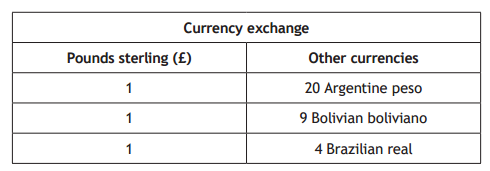 How many Bolivian bolivianos will he receive?[1]He spends 2700 boliviano. He changes the remaining boliviano in to Argentine Peso.How many Peso will he receive?[2]2017 CalculatorMr and Mrs Sibbald went on a cruise.Part of the cruise involved sailing from Villefranche to Livorno.Mr and Mrs Sibbald took £2400 spending money.They exchanged 55% of their money into euro, to spend ashore.The exchange rate was £1 : 1.15 euro.By the end of the cruise they had spent 1379 euroCalculate how many euro they had left at the end of the cruise.[2]2014 Non-Calculator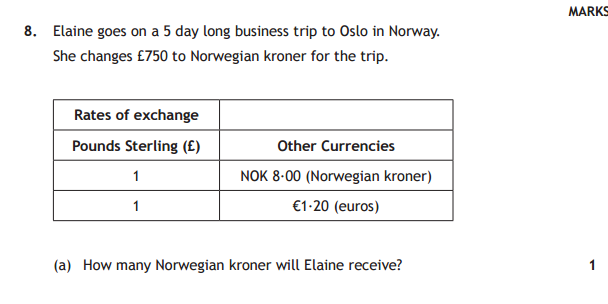 Elaine goes on a 5 day business trip to Osla in Norway.She changes £750 to Norwegian Kroner for the trip. How many Norwegian Kroner will she receive?[1]Elaine spends NOK 520 each day she is in Norway.Her compay extends her trip by sending her to Munich in Germany for a further 3 days.If she chages all her remaining Kroner to euros, how many euros will she receive? She spends €135 each day she is in Munich.How much money does she have left at the end of her trip?Give your answer in pounds sterling.[5]Answers2018 Non-Calculator6750 boliviano9000 pesos